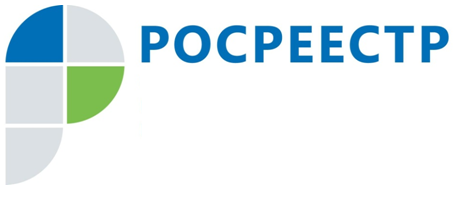 Выполнение показателей по снижению приостановлений и отказов в осуществлении кадастрового учета, установленных целевой модельюС целью снижения административных барьеров целевой моделью «Постановка на кадастровый учет земельных участков и объектов недвижимого имущества», утвержденной заместителем губернатора Тульской области С.Н. Егоровым 21.02.2017, в том числе, определена необходимость сокращения количества решений о приостановлениях и отказах в осуществлении кадастрового учета.Целевой моделью «Постановка на кадастровый учет земельных участков и объектов недвижимого имущества» установлено снижение до конца 2017 года доли приостановлений в проведении кадастрового учета до 12%. Доля отказов в осуществлении кадастрового учета должна составлять не более 10%.В целях повышения качества и доступности предоставления государственных услуг Росреестра, Управлением  Росреестра по Тульской   области (далее – Управление) на постоянной основе проводится анализ обоснованности принятых государственными регистраторами решений о приостановлении (отказе) государственного кадастрового учета. По результатам проведенного анализа было установлено, что государственными регистраторами в октябре 2017 года было принято: решений о приостановлении государственного кадастрового учета –655, что составляет  8,49 %  от общего количества  рассмотренных заявлений;решений об отказе в  осуществлении государственного кадастрового учета – 480, что составляет 5,6 %  от общего количества  рассмотренных заявлений;Снижение количества решений о приостановлениях и отказах при проведении учетных действий позволяет повысить качество предоставления государственных услуг. Как показывает практика, большой процент решений о приостановлении или отказе в кадастровом учете связаны с некачественным проведением кадастровых работ кадастровыми инженерами, а также их недобросовестным отношением к подготовке документации для проведения кадастрового учета.  При этом от знаний и навыков кадастрового инженера зависит достоверность подготовленных им документов, необходимых для проведения кадастрового учета и регистрации прав. Среди причин приостановлений и отказов, связанных с деятельностью кадастровых инженеров, - технические ошибки, допущенные по невнимательности при подготовке документации для постановки объекта на кадастровый учет. Типичными ошибками, которые допускают кадастровые инженеры при подготовке межевых и технических планов являются такие, как: указание свидетельства об утверждении типа средств измерений, срок действия которого истек; отсутствие  реквизитов документа о предоставлении данных, находящихся в федеральном картографо-геодезическом фонде для использования государственной геодезической сети, срок которых актуален;отсутствие сведений о состоянии наружного знака геодезической сети;отсутствие  наименования саморегулируемой организации кадастровых инженеров, членом которой является кадастровый инженер;не представление полного обоснования необходимости исправления реестровой ошибки.При этом, следует обратить внимание, что некоторые  недостатки являются незначительными и могут быть исправлены заявителями в течение срока  осуществления государственного кадастрового  учета (например: межевой или технический план  не представлен в электронном виде, отсутствует согласие заказчика кадастровых работ (физического лица) на обработку персональных данных).Информация о типичных ошибках ежемесячно доводится Управлением Росреестра по Тульской области до сведения саморегулируемых организаций, членами которых являются кадастровые инженеры, для принятия мер по исключению таких замечаний.